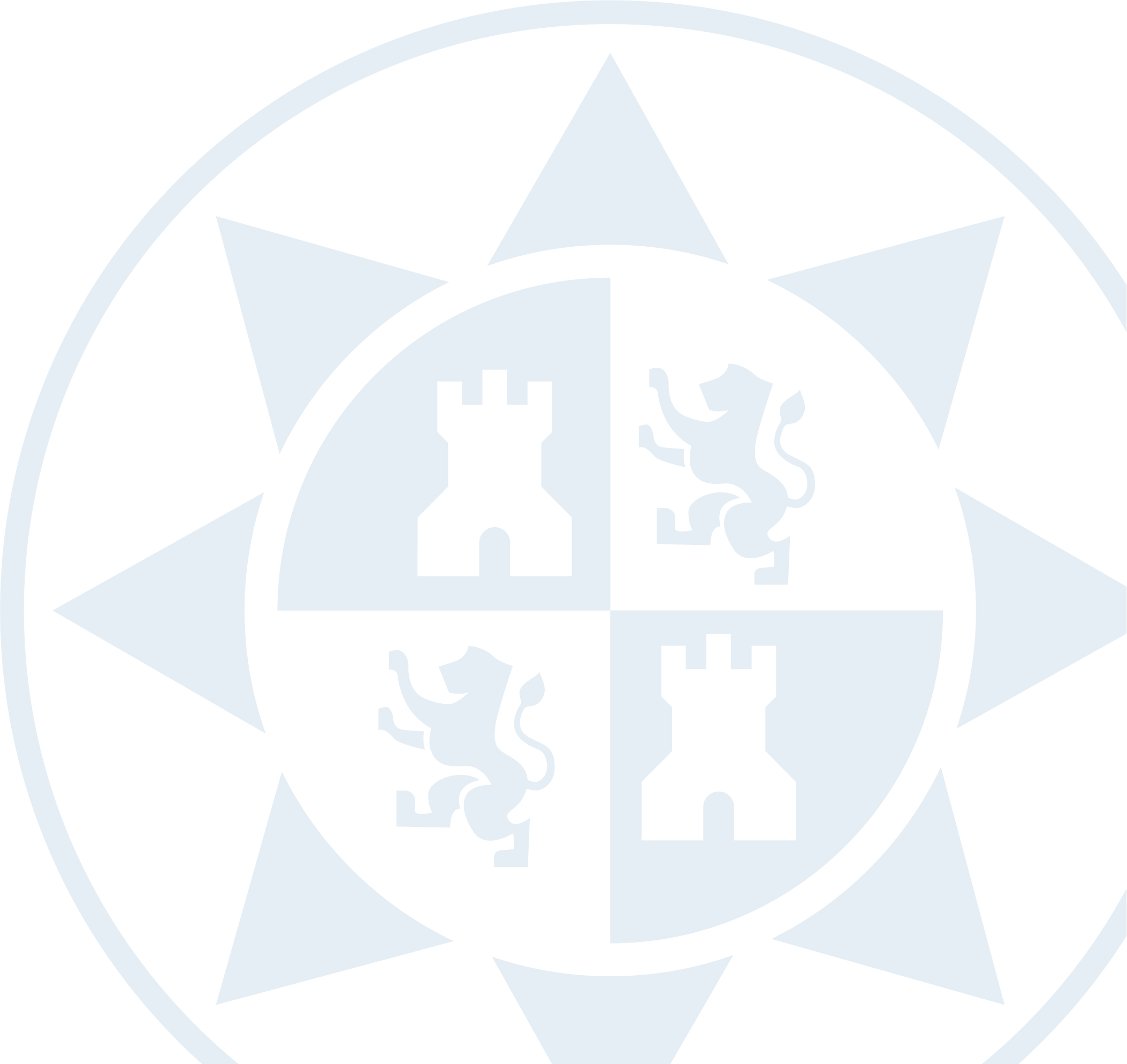 ANEXO ISOLICITUD DE AYUDA PARA EL PROGRAMA ERASMUS O CUALQUIER OTRO PROGRAMA INTERNACIONAL: ESTUDIANTES DE LA FACULTAD DE CIENCIAS DE LA EMPRESA DEL CURSO 2023/2024FECHA DE ENTRADA EN EL DECANATO:DATOS PERSONALESApellidos:	Nombre:D.N.I:	Sexo (H/M):		Fecha de nacimiento: Nacionalidad:			Lugar de nacimiento: Dirección Particular:				Código Postal: Ciudad:		Provincia:			País:E-mail:	Teléfono:	Fax:DATOS DE LA ESTANCIAFecha de inicio:	Fecha de finalización: Centro donde realizará la estancia:Tutor en la UPCT:	Lugar de la estancia:El abajo firmante solicita una ayuda con cargo a esta convocatoria y asegura ser ciertos los datos contenidos en la presente solicitud.Cartagena, a     de  	 de 2023El solicitanteFdo.: